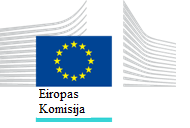 MUITAS VĒRTĪBAS NOTEIKŠANAS DOKUMENTU KRĀJUMS2022. gada izdevums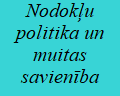 Komentārs Nr. 17. Licences maksu sadalīšana saskaņā ar SMK ĪA 136. panta 3. punktuI. Vispārīga informācija1. A uzņēmums pērk preces no L uzņēmuma un ieved tās Savienībā (ievestās preces). Izmantojot šīs preces un citas sastāvdaļas, A uzņēmums Savienībā ražo citu produktu (gala produktu), ko A uzņēmums pārdod Savienībā. Gala produkta galvenā un nozīmīgākā sastāvdaļa ir ievestās preces.2. Saskaņā ar licences līgumu A uzņēmumam ir jāmaksā L uzņēmumam licences maksa par tiesībām izmantot L uzņēmuma patentus gala produkta un tā sastāvdaļu ražošanā. Licences līgums paredz, ka A uzņēmumam ir pienākums samaksāt licences maksu par ievesto preču iegādi.3. Saskaņā ar licences līgumu maksājamās licences maksas ir 5 % no gala produkta pārdošanas kopapjoma līgumā noteiktajā atskaites periodā.4. Turpmāk sniegti dati, kas attiecas uz šo gadījumu.II. Apspriežamie jautājumiVai ir piemērojams SMK ĪA 136. panta 3. punkts?Ja ir piemērojams SMK ĪA 136. panta 3. punkts, kā šajā gadījumā nosakaSMK ĪA 136. panta 3. punktā paredzēto “atbilstošu korekciju”?III. Attiecīgās tiesību normasSMK 71. panta 1. punkts un tā īstenošanas noteikumi, kas izklāstīti SMK ĪA
SMK 71. panta 2. punktsIV. Iepriekšēji apsvērumi1. Licences līgums un ievesto preču pārdošanas apstākļi liecina, ka licences maksas ir saistītas ar ievestajām precēm un ir samaksātas kā ievesto preču pārdošanas nosacījums. Tādējādi SMK 70. pantā noteiktajai faktiski samaksātajai vai maksājamai cenai par ievestajām precēm tiek pievienotas licences maksas saskaņā ar SMK 71. panta 1. punkta c) apakšpunktu.2. SMK ĪA 136. panta 3. punktā noteikts: “Ja honorāri un licences maksas daļēji ir saistītas ar vērtējamajām precēm un daļēji ar citām sastāvdaļām vai elementiem, ko precēm pievieno pēc to ievešanas, vai arī aktivitātēm vai pakalpojumiem, ko veic pēc ievešanas, izdara atbilstošu korekciju.”3. Licences maksa ir daļēji saistīta ar ievesto preču ražošanu un daļēji ar citiem ražošanas procesiem. Tāpēc ir piemērojams SMK ĪA 136. panta 3. punkts.4. Tā kā terminam “atbilstoša korekcija” nav juridiskas definīcijas, analizētajā gadījumā varētu apsvērt vairākas turpmāk norādītās formulas šādas korekcijas veikšanai. Tomēr vispiemērotākā formula būtu jāizvēlas, pamatojoties uz tās vispārējo saskaņotību, jo īpaši, ņemot vērā licences līgumā piešķirtās tiesības un pieejamo vērtības datu salīdzināmību.A) 1. formula: (cena, kas samaksāta par ievestajām precēm pirms honorāru / licences maksu pieskaitīšanas / kopējās ražošanas izmaksas precēm, kas ražotas daļēji no ievestajām precēm) * samaksātās licences maksasSaskaņā ar I sadaļā sniegtajiem datiem šī metode sniegs turpmāk norādītos rezultātus.Komentāria) Licences līgums ļauj A uzņēmumam gūt priekšrocības, ko sniedz patenti, kuri saistīti ar gala produktu un to sastāvdaļu ražošanu. Tādējādi kopējo ražošanas izmaksu dati ir atbilstīgs pamats, lai noteiktu licences maksas daļu, kas attiecas uz ievestajām precēm.b) Šīs formulas pamatā ir divi tieši salīdzināmi jēdzieni, proti, cena, kas samaksāta par ievestajām precēm (pirms licences maksu pieskaitīšanas), un kopējās ražošanas izmaksas.c) Tā kā ievestās preces tika izmantotas ražošanas posmā, ir loģiski pieņemt, ka licences maksu “atbilstošā summa”, kas iekļaujama ievesto preču muitas vērtībā, ir jānosaka, pamatojoties uz attiecību starp cenu, kas samaksāta par ievestajām precēm, un kopējām ražošanas izmaksām un neņemot vērā to, ka tās tiek samaksātas kā noteikts procents no gala produkta pārdošanas kopapjoma.D) Turklāt šī formula ir viegli piemērojama.B) 2. formula: [(cena, kas samaksāta par ievestajām precēm pirms licences maksu pieskaitīšanas + A uzņēmuma kopējā noieta peļņa) / gala produktu pārdošanas kopapjoms] */ samaksātās licences maksasSaskaņā ar I sadaļā sniegtajiem datiem šī metode sniegs turpmāk norādītos rezultātus.KomentāriFormulā izmantoti jēdzieni, kas nav salīdzināmi, – cena, kas samaksāta par ievestajām precēm, un A uzņēmuma kopējā noieta peļņa; tiek pieņemts, ka kopējā noieta peļņa, kas iegūta gala produktu pārdošanas rezultātā, ir saistīta tikai ar ievestajām precēm.C) 3. formula: (cena, kas samaksāta par ievestajām precēm pirms licences maksu pieskaitīšanas / gala produktu pārdošanas kopapjoms) * samaksātās licences maksasSaskaņā ar I sadaļā sniegtajiem datiem šī metode sniegs turpmāk norādītos rezultātus.KomentāriFormulā izmantoti jēdzieni, kas nav salīdzināmi, – cena, kas samaksāta par ievestajām precēm, un gala produktu pārdošanas kopapjoms.V. Secinājums1. Analizētajā gadījumā Muitas ekspertu grupas Muitas vērtības noteikšanas nodaļa vienojās, ka aprēķins, kas veikts saskaņā ar iepriekš minēto 1. formulu, atbilst SMK ĪA 136. panta 3. punktā noteiktajām atbilstošas korekcijas prasībām. Citiem vārdiem sakot, saskaņotības un praktiskuma ziņā 1. formula ir piemērota, lai aprēķinātu “atbilstošu korekciju”, kas noteikta SMK ĪA 136. panta 3. punktā.2. Šajā gadījumā 2. un 3. formula nav piemērota, lai izdarītu atbilstošu korekciju saskaņā ar SMK ĪA 136. panta 3. punktu.VI. Papildu piezīmes1. SMK ĪA 136. panta 3. punkts ir piemērojams tikai situācijās, kad honorāri vai licences maksas ir daļēji saistīti ar ievestajām precēm un daļēji ar citām sastāvdaļām vai elementiem, kas pievienotai precēm pēc to ievešanas (piemēram, jauni produkti tiek ražoti no ievestajām precēm un elementiem, kas ievestajām precēm pievienoti ražošanas procesā Savienībā), vai pēcievešanas darbībām vai pakalpojumiem (piemēram, tehnisko palīdzību vadības, administrēšanas, tirdzniecības veicināšanas, grāmatvedības jomā).2. SMK ĪA 136. panta 3. punktā tiek pieņemts, ka SMK 71. panta 1. punkta c) apakšpunktā definētie nosacījumi ir izpildīti pat tad, ja honorāri vai licences maksas ir tikai daļēji saistīti ar novērtējamām precēm. Tomēr jāuzsver: tas, ka honorāri vai licences maksas ir tikai daļēji saistīti ar ievestajām precēm, neietekmē SMK 71. panta 1. punkta c) apakšpunkta piemērošanu attiecībā uz tiem honorāriem vai licences maksām, kas ir iekļaujami novērtējamo preču muitas vērtībā, proti:i) attiecas uz ievestajām precēm;ii) jāmaksā kā novērtējamo preču pārdošanas nosacījums uniii) nav iekļauti cenā, kas faktiski samaksāta vai maksājama par precēm.3. Šādā gadījumā ir jāveic atbilstoša korekcija, lai nodalītu šo honorāru vai licences maksu daļu, kas attiecas tikai uz ievestajām precēm, no kopējās honorāru vai licences maksu summas, ko maksā novērtējamo preču pircējs.4. Nav juridiskas definīcijas jēdzienam “atbilstoša korekcija”, uz kuru attiecas SMK ĪA 136. panta 3. punkta noteikumi. Tomēr, tā kā noteikumi paši par sevi ir SMK 71. panta 1. punkta c) apakšpunkta īstenošanas noteikumi, ir jāņem vērā arī SMK 71. panta 2. punkta noteikumi, ja konkrētajā gadījumā jānosaka atbilstoša korekcija.5. SMK 71. panta 2. punktā ir noteikts: “Pieskaitījumus pie cenas, kas ir faktiski samaksāta vai maksājama, .. nosaka, pamatojoties vienīgi uz objektīviem un skaitļos izsakāmiem datiem.” Savukārt, ja šādu objektīvu un skaitļos izsakāmu datu nav un tādējādi nevar noteikt pareizu pieskaitījumu pie cenas, kas ir faktiski samaksāta vai maksājama par novērtējamo preci, darījuma vērtības noteikšanas metode netiks piemērota.6. Tādējādi SMK ĪA 136. panta 3. punktā noteiktā korekcija būtu uzskatāma par atbilstošu tikai tad, ja tā pamatota ar objektīviem un skaitļos izsakāmiem datiem.7. Turklāt jānorāda, ka Savienības muitas noteikumos tiek izmantots jēdziens “vispārpieņemti grāmatvedības principi”, kas definēts SMK DA 1. panta 20. punktā. Tajā noteikts, ka ““vispārpieņemti grāmatvedības principi” ir principi, kas ir atzīti vai kuriem ir būtisks autoritatīvs atbalsts valstī konkrētā laikposmā, un kas nosaka to, kuri ekonomiskie resursi un saistības ir jāreģistrē kā aktīvs un pasīvs, kuras aktīva un pasīva izmaiņas ir jāreģistrē, kā jānosaka aktīvs un pasīvs un to izmaiņas, kāda informācija ir jāsniedz, kā tā ir jāsniedz un kādi finanšu pārskati ir jāgatavo”.8. Analizētajā gadījumā ir izmantoti ievedēja grāmatvedības dati, lai aprēķinātu ievesto preču muitas vērtībā iekļaujamo licences maksu summu. Dati, kas tiek izmantoti, lai aprēķinātu licences maksas saistībā ar novērtējamām precēm, jāsagatavo saskaņā ar ievešanas valstī piemērojamiem finanšu standartiem. Ja dati atbilst šādām grāmatvedības prasībām, tos var uzskatīt arī par objektīviem un skaitļos izsakāmiem.9. Analizētajā gadījumā redzams, ka papildus prasībai, kas noteic, ka datiem jābūt objektīviem un skaitļos izsakāmiem, to izmantošanā jāņem vērā arī jēdzieni, kas ir salīdzināmi un viendabīgi. Saikni starp licences maksām un novērtējamām precēm var noteikt, arī izvērtējot, “ko licenciāts saņem par šo maksājumu”. Lai panāktu vienotu izpratni par to, kā pareizi veicama šāda korekcija, “ir ļoti vēlams, lai ievedējs konsultētos ar muitas iestādēm”.10. Rezumējot, lai ievesto preču muitas vērtībā iekļautu honorārus, kas nav jau iekļauti cenā, kura faktiski samaksāta vai maksājama par precēm, tiem ir jābūt saistītiem ar šīm precēm un tie ir jāmaksā pircējam kā preču pārdošanas nosacījums. Šie nosacījumi ir jāizpilda arī tad, ja honorāri ir tikai daļēji saistīti ar ievestajām precēm.11. Pēc tam, kad ir izpildīti nosacījumi attiecībā uz honorāru iekļaušanu muitas vērtībā, nākamais uzdevums ir atrast piemērotu metodi ar nodokli apliekamo honorāru sadalei, pamatojoties uz vispārpieņemtiem grāmatvedības principiem. Metodes izvēli ietekmēs apstākļi, kas saistīti ar novērtējamo preču pārdošanu, un tā tiks izraudzīta atbilstoši katram atsevišķajam gadījumam.Komentārs Nr. 18. Sertificētu sēklu novērtēšana. Palīglīdzekļu vērtības noteikšana saskaņā ar SMK 71. panta 1. punkta b) apakšpunkta i) punktuVispārīga informācija1. Sēklu piegādātājs ieved sertificētas sēklas no sēklaudzēšanas uzņēmuma, kas atrodas trešā valstī, un deklarē tās laišanai brīvā apgrozībā Savienības muitas teritorijā.2. Sertificētās sēklas ir iegūtas, pavairojot bāzes sēklas, ko ievedējs bez maksas piegādājis sēklaudzēšanas uzņēmumam, lai ievedamās preces tiktu saražotas labvēlīgākos laika apstākļos. Sēklaudzēšanas uzņēmums iekasē noteiktu maksu par savu pakalpojumu un izraksta rēķinu sēklu piegādātājam.3. Bāzes sēklu ražošana notiek Savienības muitas teritorijā, un tajā ir vairāki posmi:a) sēklu piegādātājs izaudzē pirmsbāzes sēklas pētniecības laboratorijās un laukos, kas atrodas Savienībā. Pirmsbāzes sēklas iegūst pētniecības un izstrādes (P&I) procesā, izmantojot licencētu ģenētisko materiālu, par kuru sēklu piegādātājs samaksā licences devējam licences maksas. P&I izmaksas var sasniegt vairāk nekā 15 % no sēklu piegādātāja gada apgrozījuma;b) ES sēklaudzētāji Savienībā pavairo pirmsbāzes sēklas, lai iegūtu bāzes sēklas. Sēklu piegādātājs samaksā ES audzētājiem maksas par pakalpojumu. Maksas inter alia sedz izmaksas, kas saistītas ar zemes sagatavošanu sēklu stādīšanai, mēslošanu, apūdeņošanu un sēklu novākšanu.Apspriežamie jautājumi1. Kura vērtēšanas metode būtu jāpiemēro, lai noteiktu muitas vērtību sertificētajām sēklām, kad tās tiek ievestas Savienības muitas teritorijā?2. Ja konkrētajā gadījumā ir piemērojama darījuma vērtības noteikšanas metode, kā būtu jāvērtē bāzes sēklas, kas sēklaudzētājam tiek piešķirtas bez maksas?Attiecīgās tiesību aktos noteiktās normasSMK 70. pants un 71. panta 1. punkta b) apakšpunkta i) punktsSMK ĪA 135. panta 1. punktsIepriekšēji apsvērumiVērtēšanas metode1. Vispirms ir jāapsver, kāda vērtēšanas metode jāpiemēro, lai noteiktu sertificēto sēklu muitas vērtību.2. Jāatgādina, ka Līgumā par 1994. gada Vispārējās vienošanās par tarifiem un tirdzniecību VII panta īstenošanu (turpmāk – CVA) nav sniegta “pārdošanas” definīcija. Tomēr konsultatīvajā atzinumā Nr. 1.1. “The concept of “sale” in the Agreement” [Līgumā izmantotais jēdziens “pārdošana”], ko izdevusi PMO Muitas vērtības noteikšanas tehniskā komiteja (turpmāk – MVNTK), noteikts, ka “.. saistībā ar Līguma pamatmērķi, proti, muitas vērtības noteikšanai pēc iespējas plašāk izmantot ievesto preču darījuma vērtību, interpretācijas un piemērošanas vienveidību var panākt, lietojot terminu “pārdošana” visplašākajā nozīmē ..”.3. Šī pieeja ir atspoguļota Eiropas Savienības Tiesas (turpmāk – EST) nolēmumā lietā C-116/12 “Hristodulu [Christodoulou]”. Tiesa nolēmumā norādīja, ka, tā kā saskaņā ar muitas noteikumiem par muitas vērtības noteikšanu prioritāte ir darījuma vērtības noteikšanas metodei, termins “pārdošana” šīs metodes izmantošanas vajadzībām jāinterpretē plašā nozīmē. Tiesa nolēma, ka tas piemērojams, “nosakot tādu preču muitas vērtību, kuras ir ievestas, pamatojoties uz līgumu, kurš, lai arī ir atzīts par pirkuma un pārdevuma līgumu, tomēr patiesībā ir apstrādes vai pārstrādes līgums”. Ņemot vērā minēto, jāpatur prātā arī tas, ka, nosakot muitas vērtību saskaņā ar darījuma vērtības noteikšanas metodi, SMK 70. un 71. pants ir jālasa kopā.4. No minētā var secināt, ka tad, ja pircējs ir preces bez atlīdzības piegādājis ražotājam trešā valstī un samaksājis cenu vai tam jāmaksā cena par trešā valstī veiktu ražošanas operāciju, ražošanas operācijā iegūto produktu muitas vērtību nosaka, izmantojot darījuma vērtības noteikšanas metodi, un, ja nepieciešams, veic attiecīgu korekciju.5. Tie paši principi ir piemērojami analizētajā gadījumā. Ievesto sertificēto sēklu muitas vērtību nosaka saskaņā ar darījuma vērtības noteikšanas metodi, ņemot vērā konkrētajam gadījumam atbilstošās korekcijas, kā noteikts SMK 71. pantā.Sēklu piegādātāja nodrošināto palīglīdzekļu klasificēšana6. Bāzes sēklas ir galvenais sēklu izejmateriāls (materiālā lieta), ko izmanto sertificētu sēklu ražošanai. Lietā C-116/89 ““Baywa AG” pret “Hauptzollamt Weiden””, kas ir līdzīga apspriestajai, EST nolēma, ka bāzes sēklas ir jāklasificē saskaņā ar SMK 71. panta 1. punkta b) apakšpunkta i) punktu, kurā ietvertas “izejvielas, sastāvdaļas, detaļas un līdzīgi priekšmeti, kas ietilpst ievestajās precēs”.7. Atšķirībā no palīglīdzekļiem, kas minēti SMK 71. panta 1. punkta b) apakšpunkta iv) punktā, palīglīdzekļi, kas klasificēti SMK 71. panta 1. punkta b) apakšpunkta i) punktā, ir jāpievieno muitas vērtībai neatkarīgi no tā, vai tie ir ražoti Savienībā.Bāzes sēklu vērtības noteikšana saskaņā ar SMK 71. panta 1. punkta b) apakšpunkta i) punktu8. Saskaņā ar lietas apstākļiem bāzes sēklas tiek izaudzētas no pirmsbāzes sēklām, ko piegādā ES audzētājiem pavairošanai, un tad tās izved uz trešo valsti, lai labvēlīgos laika apstākļos ražotu ievedamās preces (sertificētās sēklas). Bāzes sēklas iegūst sēklu piegādātāja veiktajās P&I darbībās, kur tiek izmantots licencēts ģenētiskais materiāls, par kuru sēklu piegādātājs samaksā licences devējam licences maksas.9. Sēklu piegādātāja veiktā P&I netiek tieši nodrošināta sēklaudzēšanas uzņēmumam trešā valstī. Faktiski ieguldījumi P&I ļauj izveidot sēklu galveno izejmateriālu, proti, pirmsbāzes sēklas, kurām ir ģenētiskais potenciāls, kas rada iespēju ES audzētājiem izaudzēt bāzes sēklas, no kurām pēc tam tiek ražotas ievedamās sertificētās sēklas. Ģenētiskais materiāls tiek nodots caur sēklām katrā ražošanas posmā. Tādējādi brīdī, kad sēklaudzēšanas uzņēmumam trešā valstī tiek nodrošināts palīglīdzeklis (bāzes sēklas), lai ražotu sertificētās sēklas, P&I process jau ir noslēdzies.10. Bāzes sēklu vērtību nosaka saskaņā ar SMK ĪA 135. panta 1. punktu. Šis pants noteic, ka palīglīdzekļa vērtība attiecīgā gadījumā ir vai nu tā iegādes, vai ražošanas izmaksas.11. Lai noteiktu palīglīdzekļa vērtību, būtu jāņem vērā arī palīglīdzekļa nodrošināšanai nepieciešamo nemateriālo elementu vērtība. Lai gan saskaņā ar SMK 71. panta 1. punkta b) apakšpunkta iv) punktu inženiertehnisko un zinātnisko izstrādņu, māksliniecisko darbu, dizainu un uzmetumu un skiču vērtību pieskaita cenai, kura ir faktiski samaksāta vai maksājama par ievestajām precēm tikai tad, ja minētās darbības tika veiktas ārpus Savienības un bija nepieciešamas ievesto preču ražošanai, komentārā Nr. 18.1 “Relationship between Articles 8.1(b)(ii) and 8.1(b)(iv)” [Saistība starp 8. panta 1. punkta b) apakšpunkta ii) punktu un 8. panta 1. punkta b) apakšpunkta iv) punktu] MVNTK piekrīt, ka “palīglīdzekļus reglamentējošo noteikumu uzbūve liecina, ka katra kategorija ir neatkarīga, un tas papildus pamato atzinumu, ka ir jāiekļauj visas izmaksas, kas saistītas ar 8. panta 1. punkta b) apakšpunkta iv) punktā norādītajiem elementiem. Ņemot to vērā, 8. panta 1. punkta b) apakšpunkta ii) punktā minēto elementu vērtībā ietilpst arī dizaina izstrādes vērtība, kas iekļauta attiecīgā elementa iegādes vai ražošanas izmaksās (pat tad, ja šis dizains ir izstrādāts ievešanas valstī)” (pasvītrojums pievienots). Turklāt MVNTK savā komentārā Nr. 24.1. “Determination of the value of an assist under Article 8.1(b) of the Agreement” [Palīglīdzekļa vērtības noteikšana atbilstoši Līguma 8. panta 1. punkta b) apakšpunktam] norāda, ka, “.. ja palīglīdzekļus ir saražojis ievedējs vai ar ievedēju saistīta persona, to vērtības aprēķinā iekļauj visus to ražošanā izmantotos elementus”. Turklāt nolēmumā lietā C-509/19 “BMW Bayerische Motorenwerke AG” EST nolēma, ka “.. Muitas kodeksa 71. panta 1. punkta b) apakšpunkta i) punkts, kurš aptver “izejvielas, sastāvdaļas, detaļas un līdzīgi[us] priekšmet[us], kas ietilpst ievestajās precēs”, nevar tikt interpretēts tādējādi, ka tas izslēdz nemateriālos aktīvus” (nolēmuma 19. punkts).12. Tāda pati pieeja būtu jāpiemēro attiecībā uz SMK 71. panta 1. punkta b) apakšpunkta i) punktā minētajiem palīglīdzekļiem. Tas nozīmē, ka konkrētajā gadījumā Savienības muitas teritorijā bāzes sēklu ražošanai izmantotās P&I vērtība būtu jāatspoguļo palīglīdzekļa vērtībā un tādējādi arī ievesto sertificēto sēklu vērtībā.13. Tomēr jāatceras, ka palīglīdzekļa vērtības aprēķinā ņem vērā tikai tās P&I izmaksas, kuras var sasaistīt ar sertificēto sēklu ražošanu un pārdošanu. Citiem vārdiem sakot, lai noteiktu sertificēto sēklu muitas vērtību, palīglīdzekļa vērtībā būtu iekļaujamas tikai tās uz pirmsbāzes sēklām attiecināmās P&I izmaksas, kas ir saistītas ar produktu.14. Licences maksas, ko sēklu piegādātājs maksā licences devējam par tiesībām pirmsbāzes sēklu ražošanas procesā izmantot licencēto ģenētisko materiālu, ir iekļaujamas palīglīdzekļa (bāzes sēklu) vērtībā. Tiesībām izmantot licencēto ģenētisko materiālu bija būtiska nozīme palīglīdzekļa izveidē. Ja netiktu samaksātas licences maksas, sēklu piegādātājam nebūtu pieejams aizsargāts ģenētiskais materiāls, kas nepieciešams pirmsbāzes sēklu un tādējādi arī bāzes sēklu ražošanai.15. Jāuzsver, ka apspriestās licences maksas veido daļu no palīglīdzekļa vērtības, nevis ievesto preču vērtības, tāpēc saskaņā ar SMK 71. panta 1. punkta c) apakšpunktu tās netiek ņemtas vērā.16. Palīglīdzekļa vērtībā jāatspoguļo maksas, ko sēklu piegādātājs samaksājis ES audzētājiem par pirmsbāzes sēklu pavairošanu Savienības muitas teritorijā, kā arī visas citas izmaksas, kas tieši saistītas ar bāzes sēklu ražošanu Savienības muitas teritorijā.17. Lai analizētajā gadījumā aprēķinātu palīglīdzekļa vērtību, kas iekļaujama ievesto sertificēto sēklu muitas vērtībā, tiek izmantoti ievedēja grāmatvedības dati, bankas pārskaitījumu vai jebkuru citu dokumentu dati, kas apliecina maksājumus par palīglīdzekļiem. Viens no vispārīgajiem noteikumiem, kas reglamentē muitas vērtības noteikšanu, ir formulēts SMK 71. panta 2. punktā: “Pieskaitījumus pie cenas, kas ir faktiski samaksāta vai maksājama saskaņā ar 1. punktu, nosaka, pamatojoties vienīgi uz objektīviem un skaitļos izsakāmiem datiem.” Muitas vērtēšanā izmantojamie dati ir jāsagatavo saskaņā ar finanšu standartiem, kas piemērojami ievešanas valstī, pamatojoties uz vispārpieņemtiem grāmatvedības principiem, kas noteikti SMK DA 1. panta 20. punktā.Secinājums1. Ņemot vērā minēto spriedumu lietā C-116/12 “Hristodulu”, ražošanas līgumu, kas noslēgts starp sēklu piegādātāju Savienībā (ievedēju) un sēklu audzētāju trešā valstī (izvedēju), var uzskatīt par pārdošanas līgumu, lai noteiktu sertificēto sēklu muitas vērtību.2. Minētā iemesla dēļ sertificēto sēklu muitas vērtība ir jānosaka saskaņā ar darījuma vērtības noteikšanas metodi, kas noteikta SMK 70. pantā, kurš lasāms kopsakarā ar SMK 71. pantu. Analizētajā gadījumā muitas vērtībā, kas noteikta, pamatojoties uz darījuma vērtības noteikšanas metodi, jāietver šādi elementi:a) izmaksas par ārpus Savienības muitas teritorijas veiktu bāzes sēklu pavairošanu, lai iegūtu sertificētas sēklas (izmaksas ir atspoguļotas rēķinā, ko sēklaudzētājs izsniedz sēklu piegādātājam);b) bāzes sēklu vērtība saskaņā ar SMK 71. panta 1. punkta b) apakšpunkta i) punktu (ko veido ar produktu saistītās P&I izmaksas, licences maksas, maksas par pirmsbāzes sēklu pavairošanu un citas izmaksas, kuras ir tieši saistītas ar bāzes sēklu ražošanu Savienības muitas teritorijā);c) sertificēto sēklu pārvadāšanas un apdrošināšanas izmaksas un ar to pārvadāšanu saistītās kraušanas un apstrādes izmaksas līdz pat vietai, kurā tās tiek ievestas Savienības muitas teritorijā (SMK 71. panta 1. punkta e) apakšpunkts).APRĒĶINĀ IZMANTOTIE DATIAPRĒĶINĀ IZMANTOTIE DATIAPRĒĶINĀ IZMANTOTIE DATIAPRĒĶINĀ IZMANTOTIE DATI1. GADS2. GADS3. GADSPar ievestajām precēm samaksātā cena450 000540 000725 000Citu sastāvdaļa cena/izmaksas, kam pieskaitītas ražošanas izmaksas pēc preču ievešanas150 000180 000175 000Kopējās gala produkta ražošanas izmaksas600 000720 000900 000Gala produkta pārdošanas kopapjoms1 000 0001 200 0001 500 000Samaksātās licences maksas (5 % no gala produkta pārdošanas kopapjoma)50 00060 00075 000A uzņēmuma kopējā noieta peļņa, kas saistīta ar gala produktu400 000480 000600 000A uzņēmuma kopējā noieta peļņa, kas saistīta ar gala produktu(1 000 000–600 000)(1 200 000–720 000)(1 500 000–900 000)A uzņēmuma noieta peļņa, kas ir saistīta ar ievestajām precēm300 000360 000483 333A uzņēmuma noieta peļņa, kas ir saistīta ar ievestajām precēm[400 000*(450 000 / 600 000)][480 000*(540 000 / 720 000)][600 000*(725 000 / 900 000)]1. GADS1. GADS2. GADS2. GADS3. GADS3. GADS(450 000 / 600 000)*50 00037 500(540 000 / 720 000)*60 00045 000(725 000 / 900 000)*75 00060 4171. GADS1. GADS2. GADS2. GADS3. GADS3. GADS[(450 000+400 000) / 1 000 000)]*50 00042 500[(540 000+480 000) / 1 200 000]*60 00051 000[(725 000+600 000) / 1 500 000)]*75 00066 2501. GADS1. GADS2. GADS2. GADS3. GADS3. GADS(450 000 / 1 000 000)*50 00022 500(540 000 / 1 200 000)*60 00027 000(725 000 / 1 500 000)*75 00036 250